Judul TA (Times New Roman 16 dalam huruf kapital)(Studi Kasus : Tuliskan studi kasus yang digunakan)HALAMAN JUDULTUGAS AKHIRDiajukan Sebagai Salah Satu Syarat Untuk Memperoleh Gelar Sarjana Program Studi Statistika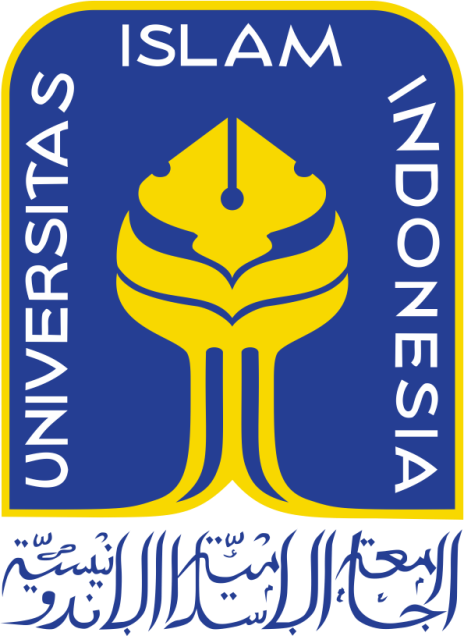 Disusun Oleh:Tuliskan NamaTuliskan NIMPROGRAM STUDI STATISTIKA FAKULTAS MATEMATIKA DAN ILMU PENGETAHUAN ALAM UNIVERSITAS ISLAM INDONESIA YOGYAKARTA20XXHALAMAN PERSETUJUAN PEMBIMBING
TUGAS AKHIR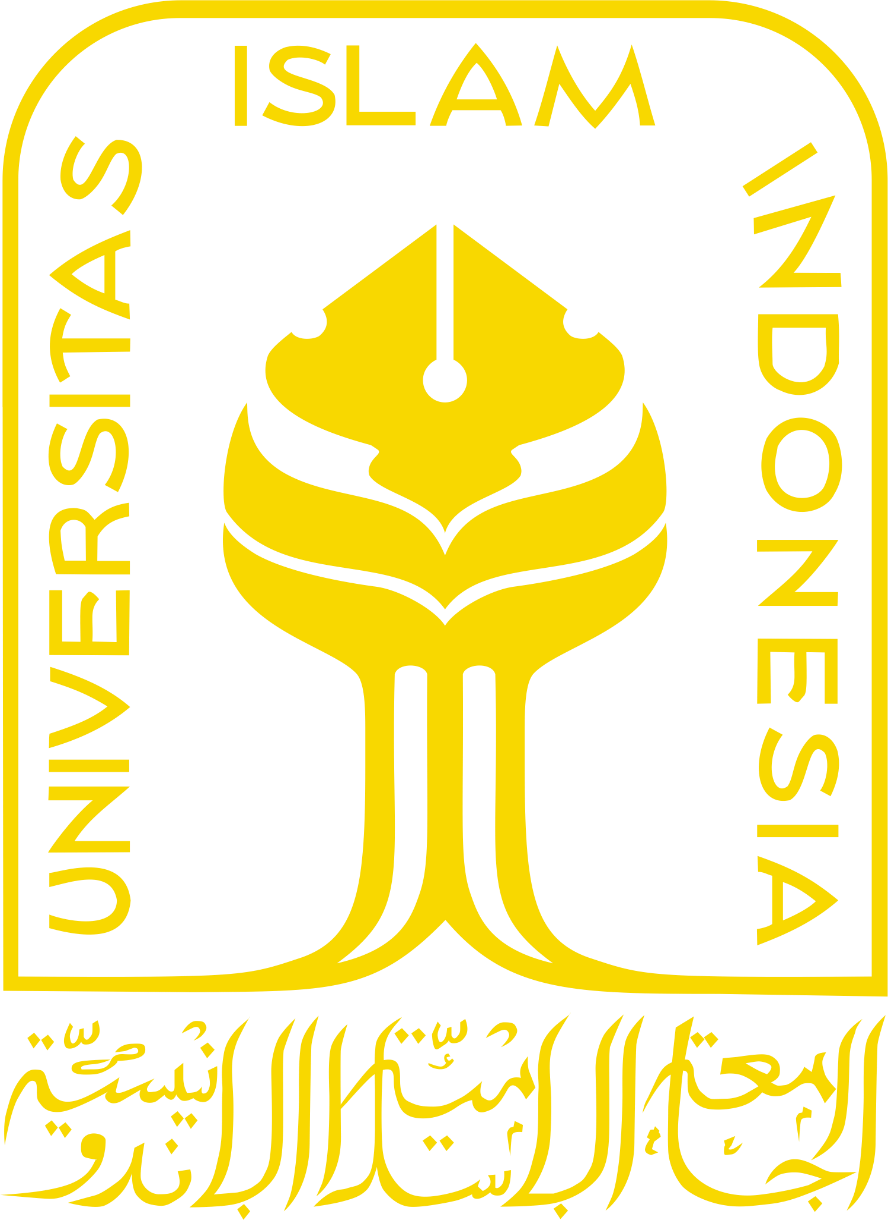 TUGAS AKHIR INI TELAH DIPERIKSA DAN DISETUJUI UNTUK DIUJIKANYogyakarta, ……Pembimbing (Nama Pembimbing) HALAMAN PENGESAHAN
TUGAS AKHIRJudul TA (Times New Roman 12 dalam huruf kapital) (Studi Kasus : Tuliskan studi kasus yang digunakan)TUGAS AKHIR INI TELAH DIUJIKANPADA TANGGAL : …..Mengetahui,Dekan Fakultas Matematika dan Ilmu Pengetahuan Alam(Prof. Riyanto, S.Pd., M.Si., Ph.D.)KATA PENGANTAR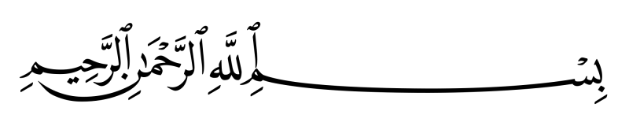 Assalamu’alaikum Wr.WbKata pengantar secara umum berisi uraian singkat tentang maksud penyusunan TA, rasa syukur bahwa TA telah dapat diselesaikan. Selain itu juga dapat dicantumkan ucapan terima kasih kepada semua pihak yang telah berjasa, dan membantu pelaksanaan penelitian baik secara moril maupun materiil. Pada kata pengantar tidak memuat hal-hal ilmiah, dan tidak dibenarkan menggunakan kata sandi, gambar, ataupun kalimat-kalimat yang tidak dan kurang sopan.Yogyakarta, ……………PenulisDAFTAR TABELTabel 2.1 Tabel Penelitian Sebelumnya	2Tabel 3.1 Contoh Judul Tabel	3DAFTAR GAMBARGambar 3.1 Contoh Judul Gambar (Han, Kamber, & Pei, 2012)	4DAFTAR LAMPIRANLampiran 1	10Lampiran 2	11PERNYATAANDengan ini saya menyatakan bahwa dalam Tugas Akhir ini tidak terdapat karya karya yang sebelumnya pernah diajukan untuk memperoleh gelar kesarjanaan di suatu Perguruan Tinggi dan sepanjang pengetahuan saya juga tidak terdapat karya atau pendapat yang pernah ditulis atau diterbitkan orang lain, kecuali yang diacu dalam naskah ini dan disebutkan dalam daftar pustaka.Yogyakarta, …………………PenulisINTISARIJudul TA (Times New Roman 12 dalam huruf kapital) (Studi Kasus : Tuliskan studi kasus yang digunakan)Tuliskan NamaProgram Studi Statistika, Fakultas Matematika dan Ilmu Pengetahuan AlamUniversitas Islam IndonesiaPada dasarnya bagian ini menyajikan intisari TA, yang mencakup masalah utama yang diteliti, ruang lingkup, waktu dan tempat penelitian, metode yang digunakan, hasil yang diperoleh, kesimpulan utama dan saran yang diajukan (jika ada). Intisari dituliskan dalam bahasa Indonesia dan bahasa Inggris menggunakan huruf  Times New Roman 12 pt, spasi tunggal. Usahakan intisari tidak lebih dari 250 kata. Jika dituliskan dalam bahasa Inggris, nyatakan judul sebagai ABSTRACT. Hindari penggunaan akronim, singkatan, atau simbol-simbol di dalam intisari. Intisari dapat menggambarkan informasi kualitatif dan kuantitatif. Jika ditulis dalam bahasa Indonesia, cantumkan minimal 3 kata kunci terkait dengan intisari, demikian halnya dengan intisari dalam bahasa Inggis, kata kunci dinyatakan dalam bahasa Inggris.Kata Kunci : minimal 3 kata kunci, pisahkan dengan tanda koma.ABSTRACTJudul TA (Times New Roman 12 dalam huruf capital dalam Bahasa Inggris) (Case Study : Tuliskan studi kasus yang digunakan dalam Bahasa Inggris)Tuliskan NamaDepartment of Statistics, Faculty of Matematics and Natural SciencesUniversitas Islam IndonesiaThis is a sample of the format of the English abstract. Type using TNR 12, italic. This is a sample of the format of the English abstract. Keywords: Keywords should closely reflect the topic and characterize the paper. Use minimum three key words or phrases in alphabetical order, separated by commas.BAB I
PENDAHULUANLatar Belakang MasalahBagian ini menguraikan tentang beberapa alasan yang mendasari pentingnya akan dimunculkannya permasalahan, atau dapat juga berupa hal baru atau perbedaan analisis yang akan diterapkan terhadap permasalahan yang hendak diteliti. Jika ada, diceritakan pula hal-hal yang mendasari peneliti sehingga tertarik untuk meneliti permasalahan tersebut.Rumusan MasalahPada bagian ini dituliskan tentang masalah yang akan dirumuskan berkaitan dengan teori yang akan diteliti. Rumusan masalah hendaknya dituliskan secara singkat, padat, jelas dan mudah dipahami.Batasan MasalahPada bagian ini dituliskan tentang ruang lingkup masalah atau upaya yang membatasi ruang lingkup masalah agar penelitian bisa lebih fokus untuk dilakukan. Jenis Penelitian dan Metode AnalisisPada bagian ini dituliskan secara singkat jenis penulisan TA sesuai kategori yang dipilih, dan dituliskan secara singkat pula cara yang akan digunakan serta gambaran singkat hasil yang hendak dicapai.Tujuan PenelitianMenjelaskan tentang tujuan yang akan dicapai dalam penelitian, dapat bersifat menerangkan kejelasan jawaban terhadap suatru permasalahan, ataupun kejelasan penerapan suatu metode, dengan didukung hasil pengolahan secara komputasi.BAB II
TINJAUAN PUSTAKA (jika ada)Memaparkan tentang penelitian ataupun publikasi, lengkap dengan penulis dan tahun penerbitan, terkait dengan permasalahan yang diteliti. Pada bagian ini sangat penting untuk dituliskan secara singkat, padat dan jelas, mencakup aspek yang diteliti, metode dan kondisi penelitian, serta hasil-hasil yang sudah dicapai oleh peneliti-peneliti sebelumnya. Dijelaskan pula kelebihan atau hal lain dari penelitian yang sedang dilakukan, yang sifatnya berbeda dengan penelitian sebelumnya.Judul SubbabTuliskan isi subbab di sini. Semua isi dibuat rata kiri, satu spasi, dengan huruf Times New Roman, ukuran 12 poin.Tabel 2.1 Tabel Penelitian SebelumnyaBAB III
LANDASAN TEORILandasan teori menguraikan tentang teori-teori statistika yang relevan dengan permasalahan yang hendak diselesaikan. Perlu diperhatikan bahwa pada bagian ini hanya memuat teori yang memang benar-benar digunakan untuk menyelesaikan permasalahan.Judul SubbabTuliskan isi subbab di sini. Semua isi dibuat rata kiri, satu spasi, dengan huruf Times New Roman, ukuran 12 poin.Tuliskan judul subsubbabTuliskan isi subsubbab di sini. Usahakah jangan ada subsubsubbab. Subsubbab adalah unsur terkecil dari pembaban. Bedakan antara subsubbab dan pemerian (perincian). Setiap subbab atau subsubbab tidak boleh terdiri dari satu paragraf. Jika hanya satu paragraf, sangat mungkin bukan merupakan subbab atau subsubbab, tetapi pemerian. Pemerian menggunakan huruf kecil (a, b, c, ...) atau angka Arab (1, 2, 3, ...) atau angka Romawi kecil (i, ii, iii, ...).Judul SubbabTuliskan isi subbab di sini. Semua isi dibuat rata kiri, satu spasi, dengan huruf Times New Roman, ukuran 12 poin.Tabel 3.1 Contoh Judul Tabel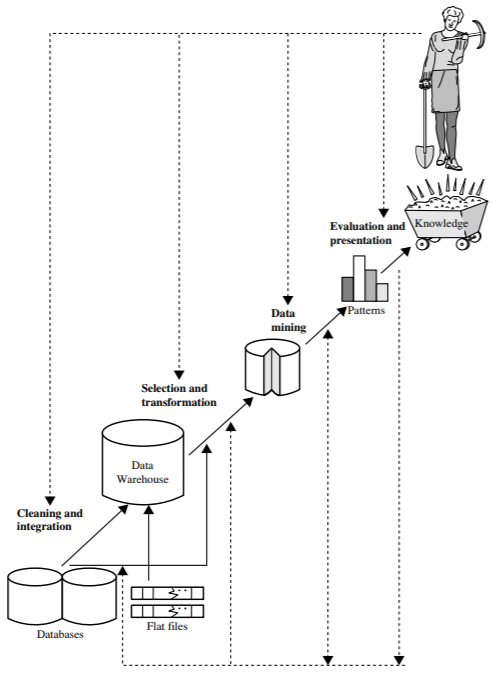 Gambar 3.1 Contoh Judul Gambar Jika gambar diambil dari sumber lain, maka tuliskan sumbernya.Tabel dan gambar ditempatkan di tengah margin. BAB IV
METODOLOGI PENELITIANSecara umum pada metodologi penelitian meliputi unsur-unsur:Populasi PenelitianMenjelaskan tentang populasi yang akan diteliti, dan besar populasi (jika diketahui). Tempat dan Waktu PenelitianMenjelaskan tentang tempat penelitian, dapat berupa laboratorium, wilayah, area, atau instansi tertentu. Sedangkan waktu yang dimaksud adalah rentang waktu penelitian, rentang waktu pengambilan data, dan rentang waktu sesungguhnya khusus untuk data yang akan digunakan (jika perlu).Variabel penelitianMenjelaskan tentang seluruh variabel yang akan digunakan lengkap dengan besarannya, dan notasi yang selanjutnya dipakai untuk setiap variabel.Teknik SamplingPada bagian ini diuraikan secara sistemastis dan logis, dimulai dari metode yang dipakai sebagai daftar perhitungan untuk menentukan besar sampel dan hasil perhitungannya, dilanjutkan dengan uraian detil teknik sampling yang dipakai sampai pada elemen sampel yang diperoleh dari penerapan teknik sampling tersebut.Alat dan cara organisir dataMemuat uraian rinci mengenai urutan pelaksanaan penelitian, mulai dari alat yang dipakai untuk mengumpulkan data, cara mendapatkan data sampai cara mendokumentasikan atau merekap data.BAB V
HASIL DAN PEMBAHASANPada bab ini diurakaikan secara detail untuk menjawab atau menyelesaikan setiap perumusan masalah. Ulasan terhadap masalah dan cara menjawab masalah baik berdasarkan perhitungan manual (jika diperlukan) atau[pun menganalisis keluaran Komputer, harus diuraikan secara mendetail dan sistematis. Setiap langkah atau tahapan yang bersesuaian dengan caa/alur kerja metode yang digunakan harus dijelaska secara mendetail sampai pada satu pernyataan tentang hasil yang diperoleh untuk setiap rumusan masalah.Judul SubbabTuliskan isi subbab di sini. Semua isi dibuat rata kiri, satu spasi, dengan huruf Times New Roman, ukuran 12 poin.Tuliskan judul subsubbabTuliskan isi subsubbab di sini. Usahakah jangan ada subsubsubbab. Subsubbab adalah unsur terkecil dari pembaban. Bedakan antara subsubbab dan pemerian (perincian). Setiap subbab atau subsubbab tidak boleh terdiri dari satu paragraf. Jika hanya satu paragraf, sangat mungkin bukan merupakan subbab atau subsubbab, tetapi pemerian. Pemerian menggunakan huruf kecil (a, b, c, ...) atau angka Arab (1, 2, 3, ...) atau angka Romawi kecil (i, ii, iii, ...).Judul SubbabTuliskan isi subbab di sini. Semua isi dibuat rata kiri, satu spasi, dengan huruf Times New Roman, ukuran 12 poin.BAB VI
PENUTUPBab ini memuat rumusan singkat hasil penelitian yang di peroleh sesuai rumusan masalah, dapat juga dikemukakan peluang perbaikan atau tindak lanjut yang mungkin masih dapat diteliti secara lebih mendalam berkaitan dengan hasil telah diperoleh.KesimpulanTuliskan rumusan hasil penelitian yang diperoleh. SaranTuliskan saran atau peluang perbaikan atau rencana tindak lanjut yang mungkin masih dapat diteliti secara lebih mendalam berkaitan dengan hasil penelitian yang telah diperoleh DAFTAR PUSTAKARINGKASAN TARingkasan TA merupakan tulisan singkat tentang isi TA dalam bentuk makalah yang mencakup judul, nama penulis, abstrak, pendahuluan, termasuk tinjauan pustaka, metode penelitian/analisis, hasil pembahasan kesimpulan dan saran, dan daftar pustaka serta lampiran (jika perlu).LAMPIRANJudul:Tuliskan Judul TA beserta Studi kasusnya.Nama Mahasiswa:Tuliskan NamaNIM:Tuliskan NIMNama Mahasiswa:Tuliskan NamaNIM:Tuliskan NIMNama PengujiNama PengujiTanda Tangan1. Dosen Penguji I …………………………2.Dosen Penguji II…………………………3.Dosen Pembimbing…………………………TahunNamaJudulHasil Penelitian( 3.1 )( 3.2 )Jenis KelaminBanyaknyaLaki-laki20Perempuan30Jumlah50Lampiran 1Judul Lampiran 1Lampiran 2Judul Lampiran 1